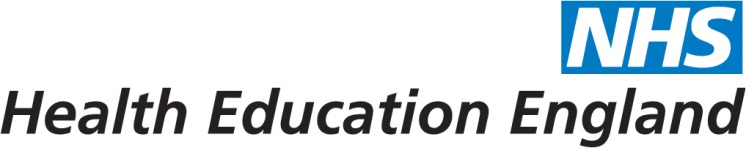 PRACTICE PEN PORTRAIT FOR EDUCATIONAL SUPERVISOR APPLICATIONSPractice Name     Burbage Dental Practice Practice Address Including Postcode: Burbage Dental Practice, 105-107 Church Street, Burbage, Hinckley, Leicestershire, LE10 2DBPracticeTelephone No:01455614895Website: www.burbagedental.co.ukPracticeEmail:  burbagedental@rodericks.co.ukSUMMARY OF PRACTICESUMMARY OF PRACTICESUMMARY OF PRACTICESUMMARY OF PRACTICESUMMARY OF PRACTICERange of Services:  A wide range of NHS and Private general dental treatment, examinations, fillings, crowns, bridges, dentures, whitening, orthodontic treatment and hygienist services.Range of Services:  A wide range of NHS and Private general dental treatment, examinations, fillings, crowns, bridges, dentures, whitening, orthodontic treatment and hygienist services.Range of Services:  A wide range of NHS and Private general dental treatment, examinations, fillings, crowns, bridges, dentures, whitening, orthodontic treatment and hygienist services.Range of Services:  A wide range of NHS and Private general dental treatment, examinations, fillings, crowns, bridges, dentures, whitening, orthodontic treatment and hygienist services.Range of Services:  A wide range of NHS and Private general dental treatment, examinations, fillings, crowns, bridges, dentures, whitening, orthodontic treatment and hygienist services.Number OfSurgeries: 3 SurgeriesNumber OfSurgeries: 3 SurgeriesNumber OfSurgeries: 3 SurgeriesNumber OfSurgeries: 3 SurgeriesNumber OfSurgeries: 3 SurgeriesExtra Facilities in thePractice(e.g. Education Rm):  Staff room, storage roomExtra Facilities in thePractice(e.g. Education Rm):  Staff room, storage roomExtra Facilities in thePractice(e.g. Education Rm):  Staff room, storage roomExtra Facilities in thePractice(e.g. Education Rm):  Staff room, storage roomExtra Facilities in thePractice(e.g. Education Rm):  Staff room, storage roomAwards Achieved byThe Practice:  Passed CQC inspection with great resultsAwards Achieved byThe Practice:  Passed CQC inspection with great resultsAwards Achieved byThe Practice:  Passed CQC inspection with great resultsAwards Achieved byThe Practice:  Passed CQC inspection with great resultsAwards Achieved byThe Practice:  Passed CQC inspection with great resultsDETAILS OF STAFF EMPLOYED AT THE PRACTICEDETAILS OF STAFF EMPLOYED AT THE PRACTICEDETAILS OF STAFF EMPLOYED AT THE PRACTICEDETAILS OF STAFF EMPLOYED AT THE PRACTICEDETAILS OF STAFF EMPLOYED AT THE PRACTICEDentists: Nora Albaldawi, FD trainerSuneet HayerHygiene/Therapist(s): Luke WilliamsDental  Nurse(s):  Alleisha MulliganRebecca TimsonHristinaReceptionist(s):Dominic Clarke FrancisPracticeManager:Chris TweddleAdditional Staff in The Practice(give details of visiting Specialists also):Emily Millard, nurse trainerAdditional Staff in The Practice(give details of visiting Specialists also):Emily Millard, nurse trainerAdditional Staff in The Practice(give details of visiting Specialists also):Emily Millard, nurse trainerAdditional Staff in The Practice(give details of visiting Specialists also):Emily Millard, nurse trainerAdditional Staff in The Practice(give details of visiting Specialists also):Emily Millard, nurse trainerIs the Practice Privately owned or Corporate? Corporate, Rodericks dentalPercentage Mix of NHS / Private PatientsMainly NHS patients who can have private optionsIs the Practice Privately owned or Corporate? Corporate, Rodericks dentalPercentage Mix of NHS / Private PatientsMainly NHS patients who can have private optionsIs the Practice Privately owned or Corporate? Corporate, Rodericks dentalPercentage Mix of NHS / Private PatientsMainly NHS patients who can have private optionsIs the Practice Privately owned or Corporate? Corporate, Rodericks dentalPercentage Mix of NHS / Private PatientsMainly NHS patients who can have private optionsIs the Practice Privately owned or Corporate? Corporate, Rodericks dentalPercentage Mix of NHS / Private PatientsMainly NHS patients who can have private optionsLOCATION OF PRACTICE AND AREAS OF INTERESTDescription of LocationBurbage Dental practice is located in beautiful Burbage which is located within Hinckley and is a very quiet town with very lovely people and lovely surroundings. It is also 10 minutes drive from junction 21 off the M1 and in the suburbs of Leicestershire. Surrounding AreasOf Interest and LocalAmenitiesThere are a range of services and places to eat in Burbage and it is 10 minutes drive from Hinckley town centre and Fosse Park in LeicesterAccess and PublicTransport LinksVery close to the Hinckley Train station and buses stopping very close to the practice.Social Life OfferedBy the PracticeAs it is part of a corporate, there are several opportunities within the corporate including free courses, networking and meeting directors and colleagues with many job opportunities in addition to going out with colleagues in the practice regularly.